NOVITA’ SERVIZIO CIVILE REGIONALE 2013 riservato ai giovani di 18 -30 anni Il  TRIBUNALE DI MASSAInforma che è stato pubblicato in data odierna (22/8/2013) ilBando per 2.034 giovani per progetti di Servizio Civile regionaleconsultabile dal sito http://www.giovanisi.it/2013/08/21/bando-per-2034-giovani-per-progetti-di-servizio-civile-regionale/21 agosto 2013Postato in: Galleria, News, Servizio civileCon il Decreto dirigenziale n.3279 del 30/07/2013, è stato emanato un bando per la selezione di 2.034 giovani da impiegare in progetti di Servizio Civile regionale.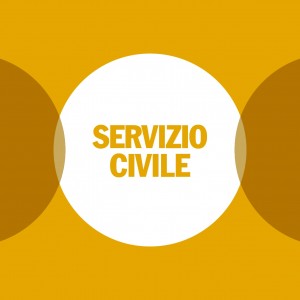 I progetti per cui i giovani possono presentare domanda sono suddivisi in quattro aree tematiche. Per ciascuna area tematica è stata redatta una graduatoria dei progetti valutati:area “generale”: 1673 posti area “amministrazione della giustizia”: 199 posti area “immigrazione”: 50 posti area “carta Sanitaria Elettronica”: 112 posti Destinatari
Possono partecipare alla selezione tutte le persone, senza distinzione di sesso che, alla data di presentazione della domanda:siano in età compresa fra 18 e 30 anni (compiuti, ovvero fino al giorno prima del compimento del 31° anno di età); siano residenti o domiciliati in Toscana per motivi di studio o di lavoro, proprio o di uno dei genitori; non abbiano riportato condanna anche non definitiva alla pena della reclusione superiore ad un anno per delitti non colposi. Sono inoltre ammesse tutte le persone diversamente abili residenti in Toscana o domiciliati per motivi di studio o di lavoro, in età compresa tra 18 e 35 anni.I requisiti di partecipazione devono essere posseduti alla data di scadenza del termine di presentazione delle domande e, ad eccezione del limite di età, mantenuti sino al termine del servizio.NON possono presentare domanda i giovani che:abbiano presentato domanda nei mesi di giugno e luglio 2013 per partecipare ad uno dei progetti dell’area “E.F.” (Ecco Fatto) - Decreto dirigenziale n. 2364 del 18/06/2013, sia se sono stati ritenuti idonei e selezionati per il progetto prescelto, sia se sono stati ritenuti idonei ma non selezionati per il progetto, sia qualora non siano stati ritenuti idonei e di conseguenza non selezionati per il progetto. già prestano o abbiano svolto attività di servizio civile nazionale o regionale in Toscana o in altra regione in qualità di volontari, ovvero che abbiano interrotto il servizio prima della scadenza prevista, ad eccezione di chi ha interrotto il servizio per malattia; abbiano in corso o abbiano avuto con l’ente che realizza il progetto rapporti di lavoro o di collaborazione retribuita a qualunque titolo nell’ultimo anno e per almeno sei mesi. In tal caso il giovane non può presentare domanda all’ente presso il quale ha lavorato (a qualunque titolo) ma può presentare domanda per un progetto di un diverso ente con il quale non ha avuto alcun rapporto di lavoro o collaborazione; Modalità di presentazione delle domande: 
I giovani interessati possono scegliere in una delle suddette aree i progetti di loro interesse e richiedere direttamente all’ente titolare del progetto notizie più dettagliate in merito allo stesso. Ogni ente è tenuto a pubblicare sul proprio sito internet il bando dei giovani, notizie relative al progetto finanziato (attività del progetto, sedi di svolgimento del progetto, numero di posti riservati al progetto, orario di servizio) ed indicazioni dei recapiti dell’ufficio dedicato al servizio civile e degli orari di apertura dell’ufficio suddetto al pubblico.Può essere presentata una ed una sola domanda di partecipazione ad un progetto tra tutti quelli finanziati nelle quattro aree tematiche. Qualora vengano presentate due o più domande per progetti di una stessa area o di aree diverse, il candidato sarà escluso dalla partecipazione a tutti i progetti inseriti nel bando.La domanda deve essere presentata direttamente all’ente titolare del progetto, che effettuerà le selezioni dei giovani qualora il numero delle domande ricevute superi il numero dei posti messi a bando per quel progetto.Scadenza presentazione domande
La domanda può essere presentata entro e non oltre il 24 settembre 2013.
Le domande presentate prima o dopo il termine stabilito non saranno prese in considerazione.
(N.B: se la domanda viene inviata per posta deve arrivare entro e non oltre il 24 settembre. Non fa fede il timbro postale).Durata e rimborso: 
La durata del servizio civile regionale è pari a 12 mesi; ai giovani in servizio spetta un assegno mensile pari a 433,80 euro.Documentazione:
Decreto dirigenziale n.3279 del 30/07/2013
bando giovani 
A. area “generale”
B. area “Carta Sanitaria Elettronica”
C. area “immigrazione”
D. area “amministrazione della giustizia”
punteggi
contrattiInfo:
Regione Toscana – Direzione Generale Diritti di Cittadinanza e coesione Sociale– Settore politiche di Welfare regionale e cultura della legalità
Via di Novoli, 26 – 50127 Firenze
Tel. 055/4385147 –  0554383421 – 0554385016 – 0554384208– fax 055/4385103
francesca.balatresi@regione.toscana.it
lunella.colzi@regione.toscana.it 
mariacristina.bernardini@regione.toscana.it
serviziocivile@regione.toscana.it

Ufficio Giovanisì
Piazza Duomo 10, – 50122 Firenze
info@giovanisi.it
Numero verde 800 098 719  Lunedi – Venerdi 9.30 – 16:00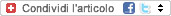 Tag: bando per i giovani, servizio civileSCADENZA TERMINI PRESENTAZIONE DOMANDE 24/9/2013 PER MAGGIORI INFORMAZIONI relative ai progetti del TRIBUNALE DI MASSA CONTATTARE ----    la segreteria della Presidenza al  tel .0585/818188oppure ----  il Dirigente amministrativo dr.ssa Anna Molino al n. tel. 0585/818130